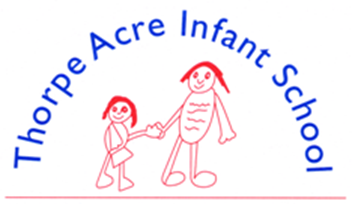 MUSIC‘Without music, life would be a mistake.’Friedrich Nietzsche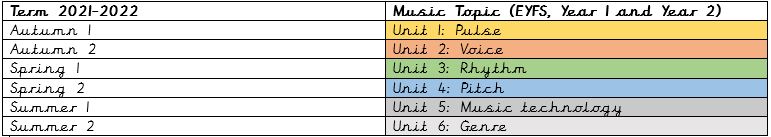 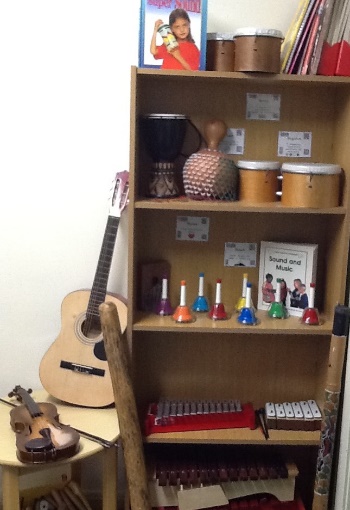 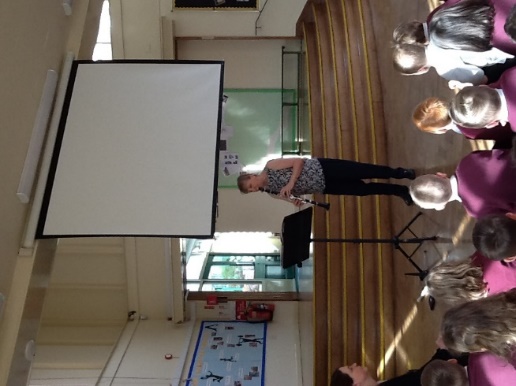 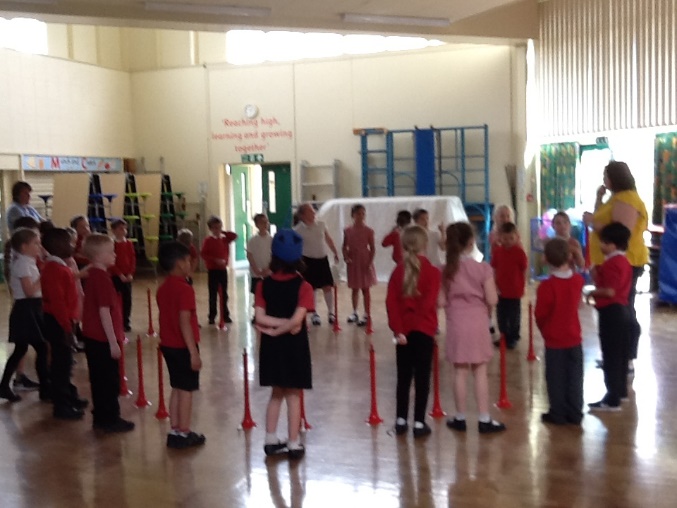 We follow the Leicestershire Music Scheme. Each teacher has a file of plans, resources and assessment materials. Select, Ctrl and Click on the policy below for more details:Music PolicySkills Development Grids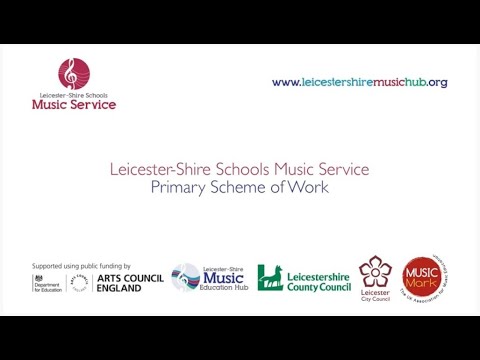 Click on the video above to learn about the Leicestershire Music SchemeEYFS - Unit 1 Assessment SheetYear 1 - Unit 1 Assessment SheetYear 2 - Unit 1 Assessment SheetEYFS - Unit 2 Assessment SheetYear 1 - Unit 2 Assessment SheetYear 2 - Unit 2 Assessment SheetEYFS - Unit 3 Assessment SheetYear 1 - Unit 3 Assessment SheetYear 2 - Unit 3 Assessment SheetEYFS - Unit 4 Assessment SheetYear 1 - Unit 4 Assessment SheetYear 2 - Unit 4 Assessment SheetEYFS - Unit 5 Assessment SheetYear 1 - Unit 5 Assessment SheetYear 2 - Unit 5 Assessment SheetEYFS - Unit 6 Assessment SheetYear 1 - Unit 6 Assessment SheetYear 2 - Unit 6 Assessment Sheet